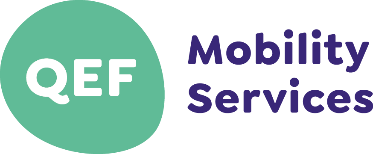 Please complete one form per person for each course.  Please photocopy as required.COURSE TITLE:      Year of ADI qualification   COURSE DATE:      Course Fee:  NAME (Mr Mrs Ms Miss Other)    ORGANISATION	   JOB ROLE   	   ADDRESS     Post Code  Tel:      Mobile   Email   Have you attended any QEF Mobility Centre courses in the past?  If yes, please list   How did you hear about this course?    Any special requirements (e.g. dietary, hearing loop etc) PAYMENT:  I would like to pay £   via (please tick): I enclose cheque made payable to ‘QEF Mobility Services’          Please invoice (contact name & address) Ref/Purchase No.  MasterCard/Visa/Delta/Switch: Please telephone to make payment 	 Signed:  Date Office Use:    Invoice/Cheque No:   ______________________________ 	Payment in full Confirmation & map sent       Added to registration list 	      Fees will only be refundable, less 25% admin fee, if cancellation received 3 weeks before training date.Return form with payment to: QEF Mobility Services, 1 Metcalfe Avenue, Carshalton, Surrey, SM5 4AW   Tel: 0208 770 1151 Fax 0208 770 1211 Email: mobility@qef.org.uk